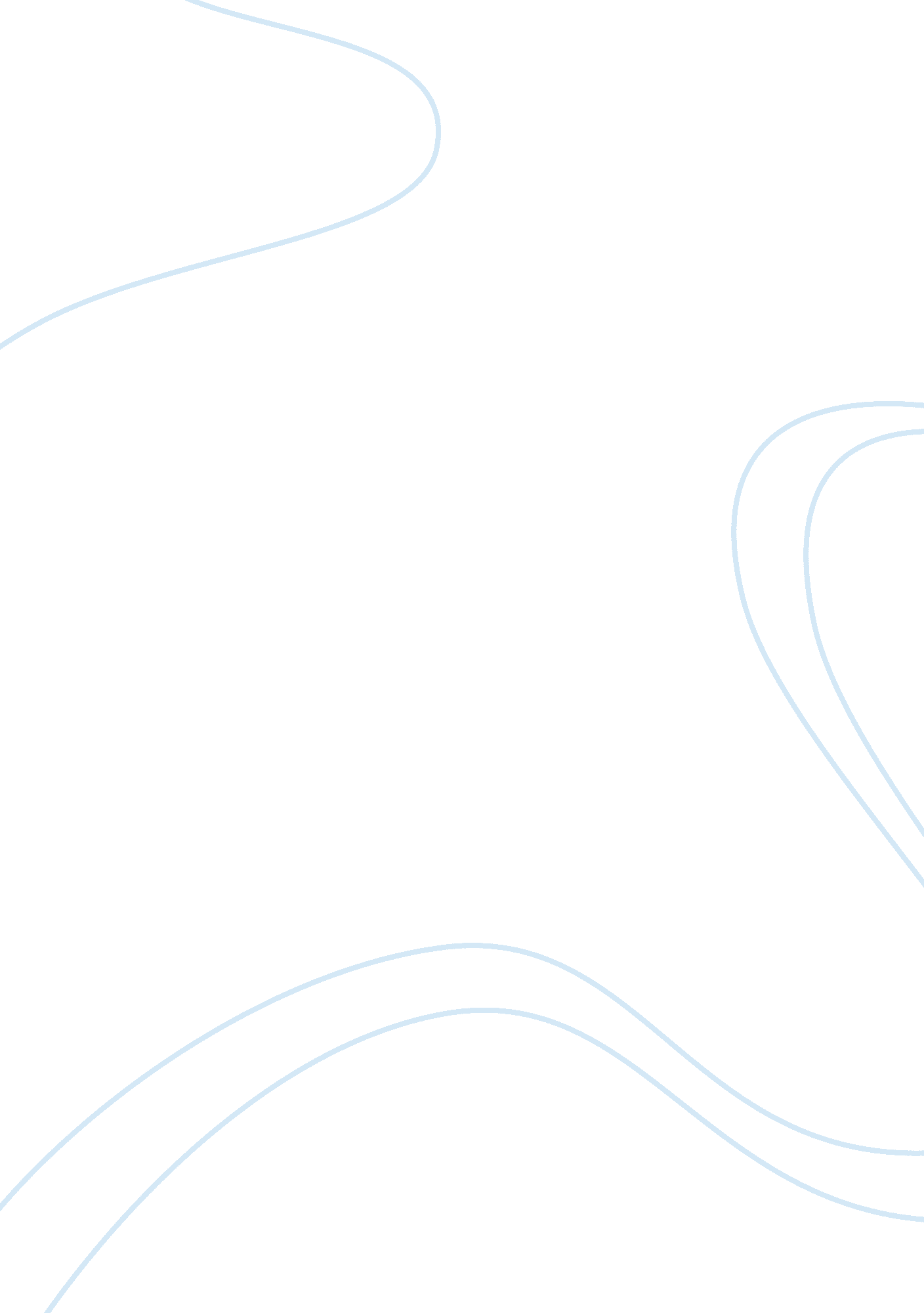 The importance of intimacy and effective communication theology religion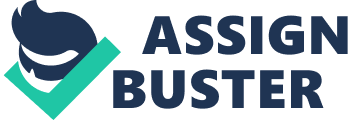 Contents FINAL THOUGHTS The Bible gives us deep penetration into the scriptural rule of communicating within our human relationships. God shows us in His Word that He is more concerned about understanding than He is about talking. Paul tells us that the aim of prognostication is to “ construct up, ” and if something is said that does non construct up, it should non be said. Paul besides instructs us about order – speech production when it ‘ s your bend in order to avoid confusion and to prosecute peace. When God speaks to us from heaven, 1 ) it is nice and in order, 2 ) we will cognize what He is speaking about ( we have an apprehension ) , and 3 ) there is a purpose behind it- to construct us up! Communication is a accomplishment! Communication is defined as taking what is interior of us and conveying it to another individual. I have besides heard it characterized as “ an exchange of earnestness. ” Not being able to pass on constitutes the majority of our matrimonial jobs, which is why I decided to give this tool its ain chapter. Communication is the procedure by which we portion our ideas, feelings, and thoughts in such a manner that others understand us. The end of communicating is to do things common. To make this, we define footings and cut down everything down to its common denominator. If we do non specify footings and happen commonalty defeat will ensue, taking to conflict. The divorce rate in our state is greater than 60 % , and research indicates that one of the biggest jobs that lead to disassociate is communicating issues – people ‘ s inability to speak with one another This chapter is designed to assist you and your spouse learn the art of successful communicating, whether that spouse is your partner, your friend, or your important other. When we make things common, we have Communion. When we have Communion, we have community, which is belonging or relationship. Unfortunately, with the manner that we presently communicate, what is meant, what is sent, what is received, and what is interpreted are different conversations! Before you begin your journey to larning successful communicating, recognize that this investing will take some attempt! Effective communicating is non for chickens! Communication is or involves: Dialogue Hard work Time devouring Reveals your position Requires courtesy Requires organic structure talk Must go on at the right minute Succeeds with positive respect for the other individual Geting an apprehension I pray much success as the Holy Spirit guides you in your attempts to larn how to talk, listen, understand, and be understood through the art of successful communicating. I besides pray that you develop tolerable communicating. The Importance of Intimacy and Effective Communication Familiarity is necessary for adept communicating. Intimacy is from the Latin word innimus intending “ innermost. ” We portion our innermost ideas, sentiments, feelings, and ends. When we are able to portion these things with others, we can link on another degree. Contemplation: Have you of all time felt like you were speaking about something, but the individual you were talking to ne’er rather got what you were stating? How did it experience when you could non link? A effect of non being able to pass on due to a deficiency of familiarity is that it creates distance as opposed to the intimacy that we desire from our spouse. Contemplation: Did you sense a distance between yourself and your spouse when you did non link? Familiarity or the ability to talk freely from your inner being is a must if there is traveling to be effectual communicating forms in the relationship. The phase of dialogue will be uneffective if familiarity does non be. Why? Because people will non be honest with each other ; they will merely state what causes the least sum of emphasis and struggle. Here are five keys to intimacy – the five ( 5 ) “ musts ” for familiarity: Access – you must possess the ability to associate spiritually, emotionally, and physically. In order to hold entree to your spouse, your values must be compatible and in the same cantonment. Exercise: Does your spouse portion the same values that you make? List three values that you portion with your spouse. Availability – doing certain that both you and your spouse are available for one another physically, spiritually, and emotionally. Make you and your partner have a infinite and a clip where you merely chill out and speak and laugh? Is at that place a clip for you to entree each other? Exercise: Does your spouse of all time complain that you are non available to him/her? What practical, sensible stairss can you take to guarantee that you are available to the extent that it makes your spouse comfy? Argot – an inside linguistic communication that you develop with your spouse. No 1 else may cognize what you are speaking about because this is a linguistic communication specific to your relationship such that you can hold a conversation in the thick of other people and they have no thought what you are speaking about. Exercise: Give three illustrations of the types of words, phrases, or gestures used in the relational slang between you and your spouse. Abandonment – you have to be willing to go crystalline and self-disclosing. If you are unable or unwilling to uncover yourself, you ca n’t go confidant. Exercise: Describe an case in the yesteryear when you or your spouse revealed something about yourselves to the point where you understood him/her ( or frailty versa ) on deeper, more intimate degree. Application – you must be willing to use yourself in your relationship. Exercise: Give an illustration of how you might use yourself even further towards developing a quality relationship with you spouse. After holding lived with a partner for a figure of old ages, it is evident that the twosome becomes unable to pass on in a normal, meaningful manner. If either partner is unable to avoid exchanges that constantly result in struggle, a communicating dislocation in the matrimony has occurred. In utmost instances, particularly if accompanied by opprobrious inclinations or other symptoms of disfunction, a turning inability to cover with any verbal exchanges without struggle could be declarative of a much more serious job that requires the attending of a mental wellness professional. More frequently than non, nevertheless, turning differences between the partners, which may hold their roots in the above-named causes, are to fault for communicating dislocations. Treatment: James 1: 19-20, Ephesians 4: 15, 29-32, Philippians 2: 14 “ Do all things without kicking and challenging ” Failure to Communicate In any relationship, communicating is indispensable. One needs to allow the other individual know what is on his or her head. You can non maintain on second-guessing the other individual. Open communicating becomes critical, so misunderstanding can be minimized. Problems arise when one spouse expects the other to read his or her head – you will hold with me that this is near to impossible. The undermentioned five things hinder the creative activity of a context of acceptance of communicating. Five Hindrances to Communication The Complexity of Communication – Communication is non merely about people ‘ s ability to entree vocabulary words. It is a adept exchange between two people. There are listening manners and communicating manners that exist in order to assist ease this. If your partner is a ocular communicator and you are audile, stating “ I love you ” will ne’er make them every bit much as really seeing a symbol of your love, such as flowers, a card, a nice gift, etc. Many times, we are speaking the incorrect linguistic communication to our partner. Low Self-Esteem – If you have low self-pride, you will non speak, because you feel that what you have to state is non of import. At some point in clip, you will speak, but that clip you may detonate. You must larn to value your feelings plenty to portion them with your partner. Understand that your involuntariness to portion your ideas can destruct the hereafter of the relationship. Fear of Criticism and Judgment – Some people live in fright that what they say may be interpreted in a manner that they did non mean, or they are unwilling to let their words to be potentially judged or criticized negatively. Rather than hazard this potentially negative recoil or misinterpretation, they can be hesitating to pass on clearly with earnestness and with honestness. Lack of Knowledge of Internal Happiness – You truly do non understand what is traveling on inside yourself, so you are unable to set your true feelings into words. Therefore, your words and what is traveling on inside of you are wholly disconnected, and you feel unrealized. Inability to Put Thoughts and Feelings into Words – Some people put ideas and feelings into actions, such as being average, banging doors, keep backing physical familiarity, and name-calling, because they are unable to verbally pass on precisely how they feel. If you can be comfy without any speaking with your important other, there is something incorrect and dysfunctional with your relationship. Exercise: Choose the hinderance that most affects communicating within your relationship and so name two options to get the better ofing those hinderances. Communication involves speaking with aims and the followers are the aims behind speaking. Determine which 1s you are seeking to accomplish when speaking with your partner. Information Talking informs you or makes you cognizant of something you do non cognize. We must speak in order for others to understand us. We can non anticipate others to cognize what we are believing or feeling. Some people tend to state, “ He should ALREADY cognize! ” But this is non the instance. Simply because we articulate what we want over and over does non intend that our spouse gets the message. Disclosure Information is based on words ; nevertheless, the footing for disclosure is self. Disclosure is the self-disclosure behind the words. The aim of communicating is non merely words, because words are unequal to holistically explicate what we are seeking to state. Communication There is a difference between speaking and pass oning. Communication is the procedure by which we portion our ideas, feelings, and thoughts in such a manner that others understand us. The end of communicating is to do things common. To make this, we define footings and cut down everything down to its common denominator. If we do non specify footings and happen commonalty, defeat will ensue, taking to conflict. Exercise: Pick one issue or need that you feel your spouse has non responded to in ways that satisfies you, and reply the undermentioned inquiries sing this issue: Have I to the full expressed to my spouse what it is I want? Yes No Have I revealed to my spouse what it is I want? Yes No When I expressed these issues and revealed myself to my spouse, based upon the definition of communicating, was I merely speaking or were we genuinely pass oning? How can I more efficaciously pass on this peculiar demand to my spouse? The 5 Levels of Communication There are, what I refer to as, five degrees of communicating that at some degree are correlated with the aims of speaking, but differ due to the emotional engagement in communicating vs. speaking. Degree 1 Cliche – Shallow degree of communicating we use when speaking with aliens. We do n’t speak about anything of significance because we are non seeking to associate. Degree 2 Reporting Facts – A simple exchange of informations. This occurs often in relationships, as people may merely describe the inside informations of their twenty-four hours to one another. A hubby and married woman may speak about the childs, what happened on their occupations during the work twenty-four hours, what ‘ s for dinner, and what measures need to be paid, instead than anything on a deeper degree. Degree 3 Sharing of Ideas and Opinions – This is the first degree of hazard communicating, because it taps into the nucleus of who we are. On this degree, we risk possible struggle and/or rejection that may ensue from dissension. What if your spouse portions his/her thoughts or sentiments about this and you do non hold? For this ground, most people stay off from this degree and stick to Level 2. Many twosomes have tried this degree and found it to be excessively ambitious. Degree 4 Uncovering Emotions – This degree of hazard is the “ I feel ” degree where you pass on your joys and sorrows to your spouse. The job with this degree is that if a adult female communicates her emotions to a adult male, he will be given to fault himself for doing the adult female to experience this manner. Rather than hear the emotions of the adult female, the adult male may travel into a position of defence that might thrust him into warfare. Peoples may non mind pass oning the joyful emotions on this degree, but they frequently do non like to pass on negative emotions on this degree. Degree 5 Complete Disclosure -The riskiest, but most rewarding degree of familiarity, is the unrestrained, honest sharing of one ‘ s innermost desires, whether they are popular or non to a spouse The spouse, in response to the sharing of emotions on this degree, will so react in a loving, accepting manner that acknowledges the job and assists their spouse in deciding the job Exercise: Complete the undermentioned chart sing your relationship ‘ s communicating manner. For each degree of your relationship, write down you and your spouse ‘ s degree of communicating at that peculiar point in clip. Check merely those relationship degrees that apply to your ain relationship and jump the degrees that do non use. Relationship Level Communication Level When you foremost run into your spouse One twelvemonth after you met your spouse The twenty-four hours you married your spouse One twelvemonth after the birth of your first kid Five old ages into your matrimony Ten old ages into your matrimony Your relationship today If you noticed a alteration in the degree of communicating, to what might you impute this alteration? At what degree would you like your communicating with your spouse to be? If we want to hold a tolerable relationship that is healthy, we must be attentive to our communicating manner. Sometimes we engage in negative communicating manners beyond our ain consciousness. Virginia Satir offers a theoretical account that accentuates what she refers to as the four manners of communicating. Four Negative Communication Manners Placater – The “ Yes ” individual who tries to avoid struggle at any cost. Blaming – The “ mistake finder ” who tries to happen mistake in your statement or something he/she can be critical of in an statement Calculating – The “ Cool, Calm, Collected, and Correct ” individual who is ever right. They ne’er get aroused or emotional, because they know they are right. During their bend in the conversation, they will explicate to you all of the facts. They tend to believe that their spouse has lost the facts in all of their emotion. Distracting – The individual who ‘ changes subjects like loony ‘ because the conversation becomes excessively at odds, personal, and intimidating. Circle the Communication Style that best describes YOU: a. Placater b. Blaming c. Calculating d. Distracting Circle the Communication Style that best depict your Spouse: a. Placater b. Blaming c. Calculating d. Distracting How do you believe either of your negative communicating manners has impacted the communicating in your relationship? Communication Manners Characterized by Animals Shark – The Rival Gets what they want no affair what it takes by shouting, pouting, keep backing physical familiarity – whatever works. This type does non mind holding inharmoniousness in the place. Bear – The Obliger Keeps peace at any cost Fox – The Negotiator Specialist in via media such that everyone wins a small and everyone loses a small. Both Bear and Fox tend to walk off half-pleased. Turtle – The Avoider Make-believes that jobs do non go out in the relationship. Their spouse tends to be the shark-style communicator. This individual feels struggle, so he/she becomes inactive and withdrawn. Some people think they have happy matrimonies, because they are married to polo-necks. The Owl – The Confederate The win-win individual who will seek to acquire a declaration for all. Tends to run with wisdom. Exercise: List the possible strengths and failing of your animal-type communicating manner and that of your spouse. Communication and Non-Verbals Communication is more than the words you speak. Communication encompasses what you say, how you say it, and how your organic structure is responding to what you are stating. Research shows that communicating is: 7 % Wordss 24 % Key 69 ” Body Language and Expressions Contemplation: What would go on if your spouse shouted to you, “ I AM interested in what you are stating! ” while turning off from you to intently watching his/her favourite show on the telecasting? Would you believe the words that he/she was pass oning? The key and the non-verbals would outweigh the words that were spoken. Key Dynamics of Communication Listening is one of the most of import maps of communicating there is. If both people are slow to listen and quick to talk, there will be pandemonium and deficiency of communicating because there will be no apprehension. There is a difference between HEARING and LlSTENING! Hearing – the audile response of sound Listening – the ability to hear, construe, and understand Exercise: Give an illustration of how your spouse may hold heard something you said instead than listen to what you said: Listening involves committedness! A committedness to understand, sympathize, to set aside one ‘ s ain involvements and biass long plenty to see the relationship through the eyes of the other individual. The end of listening is to understand, learn, and bask assisting. Listening involves compliment! Because our spouse listens, we tend to experience that we matter. Barriers to Listening Most work forces dread hearing the words, “ Can I speak to you about something? ” or “ We need to speak. ” They tend to inquire themselves, “ What did I make now? ” They dread that they will now hold to prosecute in an activity that so many of us are unprepared for – the art of knowing hearing. The following are barriers to listening in which many of us prosecute in with our relationships: Mindreading – disregarding what is being said while seeking to calculate out what is meant. In other words, disregarding the obvious in favour of the fanciful Rehearsing – fixing what is traveling to be said. You can non listen you are seeking to acquire your statement together against your spouse Filtering – maintaining the things that you do desire to hear or that you do hold with and barricading out all you do non desire to hear Judging – Listening to knock, to judge, and to happen incrimination Daydreaming – non paying attending or tuning the other individual out Reding – jumping in to seek to repair the job with a solution instead than hear what the individual is stating. Just because your spouse has a job does non intend that he/see wants you to repair it all of the clip! Exercise: Measure the undermentioned scenario. Jesse is listening to his married woman complain one time once more about the gas armored combat vehicle of their auto being left on empty after he has driven it all weekend. As his married woman returns to give him a play-by-play of who drove the auto that weekend and when and where it was driven, he is seeking to nail in his head precisely who should hold stopped to make full the auto ‘ s armored combat vehicle instead than hearing his married woman ‘ s issue. After she finishes, he has already concluded whose mistake this whole issue was, make up one’s minding really it was her mistake. Which barrier is Jesse using? a. Mindreading B. Rehearsing c. Filtering d. Judging e. Daydreaming f. Reding Dynamicss of Active Listening Measure 1: Wage Attention. Listen without any barriers. Measure 2: Paraphrase. Repeat your apprehension of what your spouse has spoken to you. Measure 3: Clarify. Your spouse comes back with what he/she really meant if you did non acquire the intended message. Measure 4: Roll up Yourself and Get Feedback. The feedback should turn to what you merely clarified with your spouse. Deal with the facts on the floor and respond with what you feel about what was communicated. The end of communicating is non understanding or converting your spouse. Rather, the end of communicating is to be heard and understood! Exercise: Choose a impersonal subject to discourse with your spouse, and let your spouse to pattern using the four Dynamicss of Active Listening while you explain your subject. After you have had your bend, let your spouse to utilize the same exercising. Write down the consequences of how this exercising transpired and how active hearing made each of you feel. Very few people really make contact in communicating, i. e. , two people stoping up at the same topographic point, cognizing where they are when they get at that place. We tend to be on different frequences when we communicate, and therefore ne’er end up on the same channel. Everyone wants to turn near with their spouse, but when people realize how hard this is through communicating, they tend to shy away from this type of relational familiarity and decided non link on a deeper degree. Communication allows our spouses to cognize us, who we are, and how we think or feel. We want them to come in our universe of feelings so that we can heighten them, back up them, assist them, or merely bask them. Expression of oneself is the ability to give voice to one ‘ s emotional feelings. The lone manner to make this is through the procedure of self-awareness. You ‘ ve got to larn how you feel and what it is that you are experiencing and so put a voice to it so that the other individual can understand it. If you find yourself invariably stating, “ You do n’t of all time listen to me, ” you might see inquiring the inquiry, “ Am I listening to myself? “ , because you might be pass oning the incorrect manner. The Pillars of Communication The undermentioned charts are exercisings to get down larning about you so you can clearly joint your issues. Pillar # 1: How to Express Yourself – Prepare to Talk Measure Undertaking 1 Identify what it is you feel ( Is it a good or bad feeling? ) 2 Ask yourself, “ How of import is this feeling to me? ” ( Is it truly of import plenty to speak about? ) 3 What is the experiencing stating to me? ( Something positive, negative, confirming, etc. ) 4 What do I desire to make about this feeling? ( What do I want or expect to go on? ) 5 What past experience does this feeling remind me of? ( Have I of all time felt this before? ) 6 Name your feeling ( annoyed, happy, sad, playful, covetous, etc. – you can non explicate it you if you can non call it! ) 7 Specify the word for the feeling in footings of strength ( Very, a small, non at all ) 8 Specify the word or feeling in footings of continuance ( How long you ‘ ve held the feeling? ) 9 Specify the feeling in cause and context ( When the feeling came, where were you were, and in what context? ) 10 Specify the feeling in footings of its historical context ( Have you of all time felt this manner at another phase in your life? Pillar # 2 ; Scripting Your Needs – Planning in Advance How to Ask for what you want Measure Undertaking 1 Say precisely what you mean 2 Send the message efficaciously by utilizing the right words and action 3 Obey the 10 Commandments of Clean Communication 10 Commandments of Clean Communication Commandment 1 Avoid Judgment Words and Loaded Footings ( Wordss that communicate your spouse is flawed, wrong, and in mistake ) Commandment 2 Avoid Global Labels ( Stay off from generalisations and name-calling, as this will close down communicating ) Commandment 3 Avoid “ You ” Messages of Blame and Accusation ( Stay off from “ ever ” and “ ne’er, ” and utilize “ I ” instead than “ You ” statements when speaking about your feelings ) Commandment 4 Avoid Old History ( Stick to the issue at manus and discourse one issue at a clip ) Commandment 5 Avoid Negative Comparison. ( Do n’t inquire, “ Why ca n’t you be like Frank? ” ) Commandment 6 Avoid Threats ( Threats bring insecurity in a relationship and causes people to be less self-disclosing with you ) Commandment 7 Describe your feelings instead than assailing with them. ( Your end is non to do your spouse feel bad, but to show how you feel ) Commandment 8 Keep Body Language Open and Receptive ( You speak louder with your organic structure than with your words ) Commandment 9 Use Whole Messages ( Use your ideas, your feelings, and your emotions ) Commandment 10 Use Clear Messages ( Make sure you ‘ re specific, and do non inquire laden inquiries of your spouse ) Exercise: Complete the undermentioned exercising by naming which commandments the undermentioned statements are go againsting ( some may go against more than one ) . Statement Commandment Violated You have the biggest tummy in the whole category. Why ca n’t you lose weight? You have one more clip to hang the telephone up on me before I walk out for good! I wish I would hold known that you were this obstinate before I married you! I am really disquieted about the manner you treated me yesterday. Why did you wholly disregard me? This is merely like when you about had an affair three old ages ago. You ‘ ve ne’er changed! I can listen and make my paperwork at the same clip. My custodies are occupied, non my ears! Sometimes I think that you do n’t wish me any longer. That ‘ s all I have to state. Well, possibly if you were n’t so uneducated, you would n’t be so close-minded! You ever make up one’s mind to name one of your friends on the phone when I say we have an issue to decide! Yes, I am covetous, and it ‘ s all your mistake! You do n’t hold to embrace people like that in forepart of me! How to Communicate with Your Body The followers are stairss that you and your spouse can exert to pass on more efficaciously with your organic structure linguistic communication: Maintain Eye Contact Lean in Close to the Person Nod and Give Short Verbal Affirmations Smile or Frown, Whichever is Appropriate Keep Your Position Open. Arms Unfolded, Towards Your Partner Actively Move Away From Distractions Exercise: Measure the undermentioned scenario: Lynn surely thinks that she looks like she is listening to her spouse. She is seated in a comfy chair, tilting frontward with her weaponries unfolded, and she is doing direct oculus contact with him. However, she is neither nodding nor agitating her caput, she says nil, and her face is deadpan. Even further, when her spouse coatings speaking, Lynn remains in her same position, staring intently at him, but non stating a word. Her spouse thinks that she is in a shock. What is Lynn pass oning to her spouse with her organic structure? “ Brethren, if a adult male is overtaken in any trespass, you who [ are ] religious restore such a 1 in a spirit of gradualness, sing yourself lest you besides be tempted. ” – Galatians 6: 1 Sometimes you are speaking to person who hurt you, but you have to be eager to reconstruct the relationship. However, if the end of communicating is non Restoration, there truly is no demand to speak. There are certain parametric quantities to fair communicating that each spouse in a relationship should use. Do ‘ s and Don’ts of Communication Don’ts Be judgmental Expect excessively much from one session Bring up your mate ‘ s yesteryear Butt in or be ill-mannered Overstate by stating “ you a1ways ” or “ You ne’er ” Lose your pique Pout or give the soundless intervention Tell endless narratives Compete Think in footings of winning and losing Belittle your male Do ‘ s Be accepting and tolerant Plan to speak once more Be forgiving Be gracious as to a alien Be accurate by stating “ Sometimes, “ Many times ” , To me it seems ” Be in control of yourself Be positive, surpassing. and unselfish even when you do n’t experience like it Be concise See yourself as an equal spouse Be concerted and non combative Be confirming and construct up your mate Exercise: Choose three Do ‘ s listed and name the possible positive effects of the chosen behaviour. Then, choose three Don’ts listed above and name the possible negative effects of the chosen behaviour. Difference in the Way Men and Women Communicate There are a figure of differences between the communicating manners of work forces and adult females. For illustration, you have a 96 % opportunity of the conversation go oning when the adult male initiates it, and yet, you have merely a 36 % opportunity of the conversation go oning when a adult female initiates it. Besides, because work forces have a larger self-importance, this self-importance drives a adult male ‘ s consciousness of what is received and what is blocked out in communicating. Differences do non hold to impede our communicating if we acknowledge, understand, accept, and larn to work with them. Work force and adult females must hold positive respect for the differences that exist between them. Work force Womans Focus on accomplishment Focus on relationship Focus on work outing jobs with the facts Like to portion their feelings Necessitate an docket when pass oning Tend to utilize intense adjectives Tend to disrupt more Tend to be more descriptive in conversation Talk more in public scenes than they do in private Tend to speak more in little groups Talk aloud and state tonss of narratives Talk more softly with focal points on fewer subjects Talk about studies Talk about resonance Assume you are sharing what you want revealed Ask a batch of inquiries Tend to be competitory in their duologue Tend to be concerted Tend to be sole Tend to be inclusive Information Intuition Listen for what ‘ s of import Listen for inside informations Need clip to treat their ideas and feelings Process instantly Say adult females are excessively emotional Say work forces are non sensitive plenty Say adult females speak excessively much Say work forces do n’t listen How God Broke Down Differences to Communicate with Humanity The embodiment was a godly illustration of communicating that transcended differences. In John 1, the embodiment taught us that communicating has to be brooding. The Word accurately described what God was experiencing. The word God spoke was so brooding of God that it was God Himself. We have to take clip to come up with the words that accurately reflect what is traveling on interior of us. State what you mean and mean what you say. Communication has to be relevant. In verse 14 ( the Word became flesh and dwelt among them ) , God had to set aside His ain involvements in order to pass on with us. This is empathy in its highest signifier, as God put Himself in our places. The lone manner that we can understand our spouse is to set ourselves in their places. In making this, we can efficaciously run into their demands. Communication must be rational. In verse 9, Jesus came to convey light or understanding. When we communicate, we ought to be uncovering something. One end of communicating is to bring out the ego. Communication is existent. John 1: 17 demonstrates recognition of the facts ( what was supposed to be ) and, at the same clip, acknowledges that we need grace. All communicating should incorporate both truth and grace. Communication is relational. Philippians 2. 5 shows that God wanted to associate to us through Jesus Christ. When we communicate in our relationships, the end is to seek to understand and non to be understood. Exercise: How does this lesson on godly communicating impact your attitude about communicating between you and your spouse? Geting Through to a Man: The Word Picture How make you acquire inside of a adult male ‘ s one-track head? Use a word image, because it is really hazardous speaking straight to ego! God did this a figure of times in Bible, e. g. , with the narrative of Hosea and in the narrative of Nathan the prophesier with King David. Too frequently, adult females try to assail the self-importance when they talk to a adult male. Men will non listen while you are disputing them. Word pictures at the same time trip a adult male ‘ s emotion and mind. Word pictures put the self-importance to kip and let you to near a topic in a traffic circle manner by appealing to the caput through the bosom. Word pictures bypass the self-importance and the possible to be criticized. How to Develop an Emotional Word Picture Clearly place the demand or concern that you wish to pass on. Identify related countries that are of high involvement to your partner. Using this country of high involvement, portion adequate information to excite his involvement. Add a small more wonder. Use short inquiries to derive his committedness or chase of involvement. Associate your concern. Keies for Growth in Your Communication Disagree, but do n’t disrespect. Deal in possible and non the yesteryear. Do n’t coerce your partner to be a C transcript. Do n’t label your mate. Pray one for another. It does n’t count how much sense it makes – until you or your partner can experience it, no 1 is traveling to alter! Mind does n’t alter people ; it ‘ s the abilities to experience that do! Exercise: Using the stairss above, make an emotional word image for your spouse while maintaining the Keys for Growth in Your Communication in head. Use the infinite below to do notes about how you will show your word image. Let your spouse to react to how the word image made him/her feel. Three Different Communication Language Styles Personal communicating linguistic communication manners may be preponderantly one type or a blend of different types. In order to efficaciously pass on with person, you must detect and use what type of manner the individual uses to construe, procedure, and respond to your communicating, even if this means runing outside of your comfort zone. Ocular – apprehension based on ocular cues. When they imagine, they visualize. When they remember, they do so by remembering a vision or an image. This individual tends to speak about how things look instead than how they feel. Prefer to speak face to face. Does n’t wish people to read to them ; they want to read it themselves. Convey love to them through something they can see. Auditory – Interested in hearing about life and relates more to sound. Unless you tell them something, they will non see it. You have to state them more than you show them. They every bit hear what is said and what is non mentioned. Telephones are of import to them. Convey love to them by stating them you love them. Feeling – Relate emotionally and intuitively as ” touchy-feely ” types of people. More intuitive than logical, they do non trust to a great extent on the facts. Get physical comfort from being touched, rubbed and stroked. Tend to demo their feelings when they ca n’t voice their feelings. Love to turn closer to other people. Convey love to them by touching them. Exercise: Which of the above Communication Language Styles best describes yours and your spouse ‘ s? What types of challenges do you meet by being so likewise or so different in your Communication Language Styles? The tools that have been presented to you in this chapter will better your communicating life, which is one of the most of import tools in your matrimonial tool chest. Marriages are in serious problem, and communicating is one of the top issues that couples complain about. However, while communicating is critical, I believe that the beginning of jobs in matrimonies is greater than an inability to forgive, be low, decide struggle, and communicate. The job is that people enter into relationships without taking a quality analysis of the spouse needed to construct the foundation for a tolerable matrimony and the deficiency of context to make the analysis. Chapter Ten: The Kingdom and Marriage This chapter will research matrimony from a Kingdom position. When we look at matrimony, we must first expression at it in its proper context as New Testament trusters. Marriage that is honored by God is a secondary compact cut between persons, which is subsidiary to their compact with God. Marriage was designed to help and back up one ‘ s relationship with God. Marriage was ne’er designed to vie with God ; it was designed to do ministry to God more effectual. One of the simplest ways to near this issue of matrimony and the Kingdom is from a really rudimental degree. To better understand the function of matrimony and the Kingdom, we must merely inquire what is the function of the person and the Kingdom and so how does this function alteration when the single gives himself/herself in matrimony? The Bibles declare that when one comes to Christ, they come unto him and lose their life in order to derive ageless life ( Mark 8: 34-38 ) . This is a fact that must be experienced in order to be in a relationship with God, or “ ego ” will be competition with the Kingdom. Therefore we must admit that being in the Kingdom takes self-denial, true entry, and resignation of ego to God. Then the Bibles declare that except a adult male is born once more he can non see nor come in the Kingdom. It is besides stated that everyone who is born once more is under the entire control of God ‘ s Spirit to travel as He erratically chooses to travel ( John 3: 1-8 ) . The Bibles declare that a adult male ‘ s life is non his ain, that he has been bought with a monetary value. This suggests that we are the belongings of God ( 1 Corinthians 6: 19-20 ) . The Bibles declare that people should seek heavenly things, non things on the Earth, and that our lives are hid in Christ Jesus ( Colossians. 3: 1-3 ) . Then in conclusion, the Bible tells us to seek the Kingdom foremost, before even our necessities of life ( Matthew 6: 33 ) . Does marriage give us an freedom from these patterns? Does marriage alter the docket of the Kingdom? More specifically, does marriage relieve the person from Kingdom precedence and God ‘ s Kingdom docket due to them cutting a new compact with each other? No! Marriage was non designed to vie with the Kingdom nor was it designed to relieve the married twosome from Kingdom precedence and ministry. In fact, it merely makes it more hard. Therefore, Paul admonishes those who did non hold to get married non to make so, because it is problem in the flesh ( 1 Corinthians 7: 25-40 ) . We are foremost called to be Kingdom citizens, and so married twosomes. Marriage was non designed to be equal with the Kingdom nor a ministry of the church. Marriage is merely a impermanent relationship that does non go on in Eden. All matrimonial ties are terminated upon physical decease and are non continued in Eden. Marriage is a brotherhood that is designed to pattern the relationship between the Kingdom and the church, non to vie with the church and the Kingdom. When matrimonies are misaligned, they portray a confusing image of Christ ‘ s relationship with His church. The doctrinal theoretical account of matrimony ( in Ephesians ) is highly of import, because it serves as a human theoretical account of how the Kingdom and the church relate to each other in Christ. Thus, Paul writes and explains matrimony, but declares “ This is a great enigma, but I speak refering Christ and the church ” . In other words, he was stating that I ‘ m truly non discoursing matrimony ; I ‘ m discoursing Jesus and His church ( Ephesians 5: 22-33 ) . The New Testament Model of Marriage “ 22 Wifes, submit to your ain hubbies, as to the Lord. 23 For the hubby is caput of the married woman, as besides Christ is caput of the church ; and He is the Savior of the organic structure. 24 Therefore, merely as the church is capable to Christ, so allow the married womans be to their ain hubbies in everything. 25 Husbands, love your married womans, merely as Christ besides loved the church and gave Himself for her, 26 that He might consecrate and cleanse her with the lavation of H2O by the word, 27 that He might show her to Himself a glorious church, non holding topographic point or furrow or any such thing, but that she should be holy and without blemish. 28 So hubbies ought to love their ain married womans as their ain organic structures ; he who loves his married woman loves himself. 29 For no one of all time hated his ain flesh, but nourishes and cherishes it, merely as the Lord does the church. 30 For we are members of His organic structure, of His flesh and of His castanetss. 31 “ For this ground a adult male shall go forth his male parent and female parent and be joined to his married woman, and the two shall go one flesh. ” 32 This is a great enigma, but I speak refering Christ and the church. 33 Nevertheless let each one of you in peculiar so love his ain married woman as himself, and allow the married woman see that she respects her hubby. – Ephesians 5: 22-33 When we look at the establishment of matrimony from this Pauline epistle, it provides us with a scriptural model and theoretical account for matrimony. Paul approached matrimony from an apostolic position that creates a foundation for success and aids twosomes in being able to voyage their relationship to a place of acceptance. It is the finding of matrimonial functions that removes the confusing nature of human pandemonium within a matrimony due to self-centeredness. When this theoretical account is non adhered to, it makes it easy for the four equestrians of the apocalypse to come in into a matrimony and rupture it apart, harrying any merchandises of the matrimony, including kids. We must retrieve that matrimony was designed by God with a religious intent that addresses a societal demand. Therefore, the societal being must go around around the religious intent. In order to make a matrimony of acceptance, there must be matrimonial, scriptural functions that govern this human relationship. These functions are highly important, because they reflect the kineticss of the relationship between Christ and the church. When a matrimony is role-less, it is doomed for failure and pandemonium. In every homo relationship, there must be functions. Even in the universe of organisations and concern, Frederick Taylor developed Scientific Management and Henry Fayol developed the disposal system of direction. These two systems were both predicated upon pull offing productiveness through function development. Any organisation must hold functions and a matrimony, as an organisation, is no exclusion. As an organisation, there must be assigned functions in order to set up and keep peace. Even in the carnal land, there are assigned functions within the different orders and within their peculiar household, genus, and species. An organisation is comprised of input of natural stuffs and transmutation of that natural stuff into an end product of a new merchandise. Organizations are goal-oriented establishments that are focused upon carry throughing a common end and using all of its resources towards the executing of that end. In the Old Testament, before the autumn of adult male, matrimony was designed for reproduction and re-population, which defined it as an organisation. The Old Testament serves as the natural illustration for the religious outlook of the New Testament truster. So what is the end of matrimony in the New Testament? It is the end of the person to do adherents ( reproduction and re-population ) , so matrimony should be more effectual in doing adherents as an organisation. Peoples are still holding kids in the natural in modern-day society, so matrimonies are besides designed to do adherents of their progeny. In add-on, matrimony is designed to show or pattern how the church maps in relationship with Christ. See the undermentioned functions: Functions Work force: Grecian word aner ( a? ˆI? I®I? ) , in contrast to a adult female gune ( I? I…I? I® ) , as distinguishable from a male child. He is the caput: kephale ( IsIµI†I±I» I® ) , a individual denominating first or superior rank, caput. Cardinal words that describe the duty of the hubby are love, cleanse, nowadays. Woman: Grecian word gune ( I? I…I? I® ) , a adult female, a married woman. She is commanded to subject – hupotasso ( a?‘ IˆI? I„ I¬I? I? I‰ ) : obey, capable one ‘ s ego ; unto one ‘ s ain idios ( a?? I? I? I? I‚ ) . Key word that describes the duty of the married woman is submit, in everything. Contemplation of Christ ‘ s Kingdom ( known through a great enigma – I? II? I±I‚ I? I…I? I„ I®I? I? I? I? ) : Adam/Eve and Christ and the church Relationship Love ( forfeit ) Respect ( entry ) These are the two necessary ingredients of a Kingdom matrimony that will contend off the four equestrians and let you to go on in matrimony through recycling of the procedure of relationships. Marriage was designed to be a contemplation of how Kingdom authorities plants: Adam subjected to God, Eve subjected to Adam, the Satan subjected to both of them. We are sing matrimonial jobs today, because we are seeking to make a role-less matrimony. The job with that is that where there are no functions, there are no outlooks ; where there are no outlooks, there is no fulfilment ; where there is no fulfilment, there is no satisfaction ; where there is no satisfaction, there is no contentment ; when there is no contentment, there is no committedness ; and where there is no committedness, there is no community. What we end up with is a matrimony that we can non digest. Thus, a role-less, undefinable matrimony brings about what we are seeing today – skyrocketing divorce rates! The media has promoted a traditional “ Leave It To Beaver ” theoretical account – the all-American household of male parent, female parent, sister, brother that does non be. It ne’er existed in the scriptural context – it was merely an image, and it was non existent! Yet, it served as a theoretical account to which we all aspired. In the terminal, it led merely to a rebellious 60 ‘ s coevals who felt they had been sold a measure of goods. The traditional American household theoretical account led to male parents being absent, trailing the American dream, and go forthing a nothingness at place. Children ne’er experienced a female parent and male parent, which left boys seeking for manhood and left misss seeking for credence. Womans were devalued. A female parent ‘ s function as a nurturer was undervalued by the media. Consequently, adult females grew ungratified, stray, and bored – seeking significance outside the place. Marriage so became viewed as a committedness to digest each other in exchange for pecuniary benefits. Exercise: Measure the undermentioned thoughts refering matrimonial political orientation and look into whether you agree or disagree with each statement. Political orientation Agree Disagree I believe that a calling is a more honest chase than merely being a married woman or a female parent in today ‘ s society. I believe that work forces and adult females should split housekeeping every bit, 50/50, even if both spouses work. My spouse and I are basically the same. I am capable of making what my spouse does in the relationship, and my spouse is capable of making what I do in the relationship. The Bible ‘ s stance on adult females ‘ s and work forces ‘ s functions should be taught in such a manner that it takes into consideration today ‘ s altering cultural norms – some things apply to us today, and some do non. I do non subscribe to the stereotype of the cookie-baking, stay-at-home female parent and the exclusive income-providing male parent – those were merely stereotypes that worked back in the 50 ‘ s. How Does God View The Marital Role Situation? God created work forces and adult females to populate in a symbiotic matrimonial relationship ; they had different maps that complemented one another for common endurance and service unto God. If there is no symbiotic relationship, both the adult male and adult female fail. In a modern-day marital relationship, neither the hubby nor the married woman knows what to make, because typically those functions have non been taught. If you want your matrimony to win, you MUST hold complete assurance and lucidity about who does what and why. Roles address one another ‘ s duty, non their rank. We tend to speak about everything other than functions when discoursing possible matrimony. The sense of non being satisfied or non being fulfilled comes as a consequence of non discoursing outlooks prior to marriage ; these outlooks are grounded in functions. It is indispensable to cognize what you want, specify it, and inquire for it in progress. Marriage is non the context where these inquiries should be asked. Unfortunately, most of us end up holding these treatments after the matrimony ceremonial, because we were seeking to shut the trade. Exercise: If you are married, prior to come ining the matrimonial compact, did you and your spouse come to a clear apprehension of which roles each of you would hold? Measure this inquiry in visible radiation of the undermentioned issues and circle the right response. Did you and your spouse come to a clear apprehension on: Career Functions Yes No Household Cleaning Roles Yes No Meal Preparation Roles Yes No Keeping Household Finance Roles Yes No Rearing Functions Yes No Bill-Paying Functions Yes No For each of the “ No ” responses that you circled, explicate how a deficiency of elucidation of functions in these peculiar countries has impacted your relationship. The Marital Organization The Bible is clear that we should hold organisation in our matrimonies. The hubby is responsible for a specific type of leading. The married woman is responsible for a specific type of support and raising. God emphasizes and makes a distinction between male and female. A matrimony is an organisation, and if you try to populate in one without organisation, you ca n’t travel the matrimony frontward. Where there are no functions, the Bible tells us that there is confusion ; and God is non the writer of confusion. Anything that is non chiseled is helter-skelter. So Adam gave names to all cowss, to the birds of the air, and to every animal of the field. But for Adam there was non found a helper comparable to him. And the Lord God caused a deep slumber to fall on Adam, and he slept ; and He took one of his ribs, and closed up the flesh in its topographic point. Then the rib which the Lord God had taken from adult male He made into a adult female, and He brought her to the adult male. And Adam said: “ This is now bone of my castanetss and flesh of my flesh ; She shall be called Woman, because he was taken out of Man. ” Therefore a adult male shall go forth his male parent and female parent and be joined to his married woman, and they shall go one flesh. And they were both bare, the adult male and his married woman, and were non ashamed. – Genesis 2: 20-25 To the adult female He said: “ I will greatly multiply your sorrow and your construct ; In hurting you shall convey forth kids ; Your desire shall be for your hubby, and he shall govern over you. ” Then to Adam He said: “ Because you have heeded the voice of your married woman, and have eaten from the tree of which I commanded you, stating, “ You shall non eat of it, ” : Cursed is the land for your interest ; In labor you shall eat of it all the yearss of your life. Both irritants and thistles it shall convey Forth for you, and you shall eat the herb of the field. In the perspiration of your face you shall eat staff of life till you return to the land, for out of it you were taken ; For dust you are, and to dust you shall return. ” – Genesis 3: 16-19 Are you bound to a married woman? Do non seek to be loosed. Are you loosed from a married woman? Do non seek a married woman. But even if you do get married, you have non sinned ; and if a virgin marries, she has non sinned. Nevertheless such will hold problem in the flesh, but I would save you. – 1 Corinthians 7: 27-28 When one considers the backbreaking undertaking of two people going one flesh, it is easy to understand Paul ‘ s sentiment that matrimony is problem in the flesh. We see that God says it is non good for adult male to be entirely, so He gives Adam a adult female. God besides gives Adam a vision, every bit good as proviso and a helpmeet for that vision. However, because neither Adam nor Eve followed God ‘ s organisational construction for a healthy relationship, the relationship did non work decently and their kids reaped the whirlwind. God gives us construction for relationship. Whenever this construction for relationship is followed, a relationship increases its chances of success. However when a twosome strays off from God ‘ s construction, the relationship is destined to neglect. Adam and Eve deviated from this construction when Eve began to take the lead, and Adam began to follow. Consequently, both of them had to pay the punishment for their noncompliance. God so said to the adult female that the two issues she would hold to wrestle with for the remainder of her life were pain and pride, while the adult male would hold to endure with force per unit area and proviso as his effect for go againsting God ‘ s design for relationship. The Biblical Role of the Husband He has duty, non privilege. He has service, non seeking to be served. He supports, non walking in high quality. He has to give, non thin towards selfishness. He has responsibility, non domination. Work force should stand for a servant-leadership manner like Jesus Christ modeled. Ephesians 5: 25 Tells husbands to love their married womans. However, the hubby, in his function, is responsible for ultimate decision-making. Servant-Leadership Features of a Godly Husband Seek to hear sentiments and considers how picks affect everyone, instead than giving orders and ever being in control Responds to the demands of his married woman, accepting the fact that she is different from him In struggle, does non go defensive when his married woman has her ain sentiment Interest is at geting at the truth, instead than merely “ winning ” Desires his married woman ‘ s valuable input Focuss on what is right and good about his married woman instead than what is bad Is u 